Antrag auf Beurlaubung   Bitte Schülerdatenblatt aus WINSV beilegen ! Bescheid Der Antrag/die Anträge werden gemäß 		nicht genehmigt	wie beantragt genehmigt		bis zur Beendigung der Berufsschulpflicht genehmigt		genehmigt mit folgender Auflage:Die Klassenleitung legt nach Prüfung eines Ersatzunterrichts in der Parallelklasse einen Termin zur Vor-, bzw. Nachholung fest., den					____________________SchulleitungIn AbdruckZur KenntnisnahmeI.    AusbildungsbetriebII.   KlassenleitungIII.       STAATLICHES BERUFLICHES SCHULZENTRUMHERZOGENAURACH – HÖCHSTADT A. D. AISCHBerufsschule – Berufsfachschule - Fachschule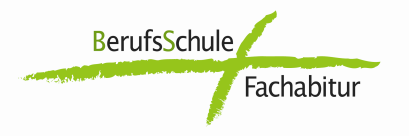 AntragstellerAntragstellerAntragstellerAntragstellerName, VornameKlasseKlasseSchuljahrAnschriftAnschriftAnschriftAnschriftZeitraum der BeurlaubungZeitraum der BeurlaubungZeitraum der BeurlaubungZeitraum der BeurlaubungBegründungBegründungBegründungBegründungOrt, DatumOrt, DatumUnterschrift des AntragstellersUnterschrift des Antragstellers